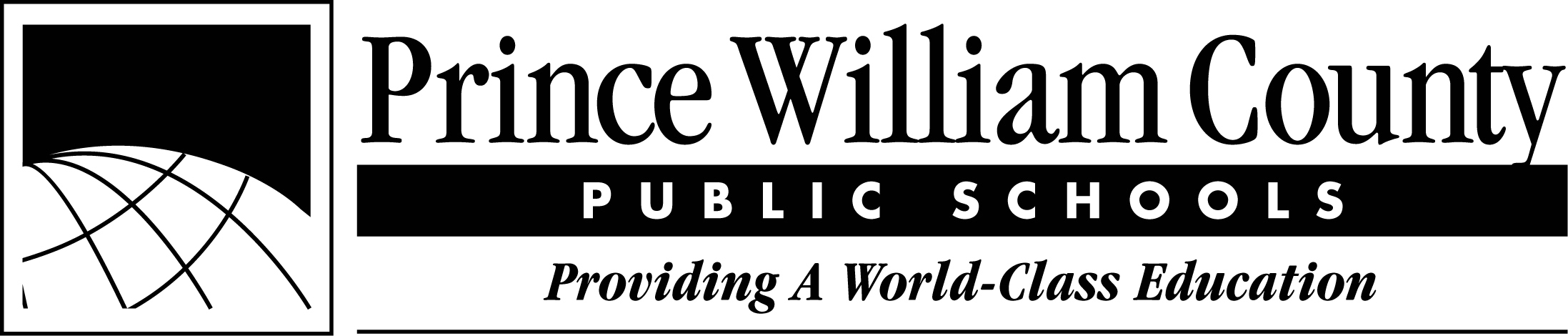 8th Grade Civics and Economics Pacing Guide Suggested Pacing Guide2022-2023The instructional pace is suggested by the PWCS Office of Teaching and Learning. Careful attention to the pacing of instruction ensures students are taught the required social studies curriculum with sufficient opportunity for studying the objectives in proportion to the emphasis given to those objectives on the Standards of Learning (SOL) Test.  Units are in bold type followed by the standards taught in the unit.  Color coding is used to show the relationship of instructional time suggested for a given unit in proportion to its weight or emphasis on the SOL Tests.The instructional pace is suggested by the PWCS Office of Teaching and Learning. Careful attention to the pacing of instruction ensures students are taught the required social studies curriculum with sufficient opportunity for studying the objectives in proportion to the emphasis given to those objectives on the Standards of Learning (SOL) Test.  Units are in bold type followed by the standards taught in the unit.  Color coding is used to show the relationship of instructional time suggested for a given unit in proportion to its weight or emphasis on the SOL Tests.FIRST QUARTER (44)SECOND QUARTER (47)THIRD QUARTER (43)FOURTH QUARTER (46)AUGUST 22 - OCTOBER 28Code of Behavior (1 week) (If required by school; review in context of Civics/Citizenship)Citizenship (3 weeks)3a) Processes for Citizenship3b) First Amendment Freedoms3c) Duties of Citizenship3d) Responsibilities of Citizenship3e) Addressing Community Need4a-g) Personal Character Traits Constitutional Foundations (2 weeks)2a) Fundamental Principles of Gov’t2b) Significant Documents NOVEMBER 1 – JANUARY 27Constitutional Foundations (2 weeks)2c) Purposes for Constitution2d) Amending the ConstitutionJANUARY 31– MARCH 31Judicial Systems (3 weeks)9a) Organization & Jurisdiction of Courts9b) Exercise of Judicial Review9c) Proceedings in Civil & Criminal Cases9d) Due ProcessesAPRIL 11 – JUNE 15Role of Government in US Economy (2 weeks)13a) Competition in the Marketplace13b) Public Goods & Services13c) Taxation13d) Federal Reserve System13e) Protection of Consumer Rights13f) Creating CurrencyAUGUST 22 - OCTOBER 28Code of Behavior (1 week) (If required by school; review in context of Civics/Citizenship)Citizenship (3 weeks)3a) Processes for Citizenship3b) First Amendment Freedoms3c) Duties of Citizenship3d) Responsibilities of Citizenship3e) Addressing Community Need4a-g) Personal Character Traits Constitutional Foundations (2 weeks)2a) Fundamental Principles of Gov’t2b) Significant Documents NOVEMBER 1 – JANUARY 27Constitutional Foundations (2 weeks)2c) Purposes for Constitution2d) Amending the ConstitutionEconomic Decision-Making (2 weeks)11a) Economic Concepts11b) Economic Systems12b) Supply and DemandAPRIL 11 – JUNE 15Role of Government in US Economy (2 weeks)13a) Competition in the Marketplace13b) Public Goods & Services13c) Taxation13d) Federal Reserve System13e) Protection of Consumer Rights13f) Creating CurrencyAUGUST 22 - OCTOBER 28Code of Behavior (1 week) (If required by school; review in context of Civics/Citizenship)Citizenship (3 weeks)3a) Processes for Citizenship3b) First Amendment Freedoms3c) Duties of Citizenship3d) Responsibilities of Citizenship3e) Addressing Community Need4a-g) Personal Character Traits Constitutional Foundations (2 weeks)2a) Fundamental Principles of Gov’t2b) Significant Documents Knowledge of Constitutional Government (4.5 weeks)6a) Structure of Gov’t  6b) Separation of Powers6d) Roles & Power of Executive7a) Structure & Power of State Gov’t8a) Structure & Power of Local Gov’t7b) Federalism: State - National8b) Federalism: Local - State6c, 7c, 8c) Simulate Lawmaking Process7d) State ExecutiveMaking of Public Policy (2.5 weeks)10a) Media & Public Opinion10b) Influences on Public Policy10c) Impact of International IssuesNov. 11: Veterans’ DayNov. 23 – 25: Thanksgiving BreakDec. 19 – Jan. 2: Winter BreakJan. 16: Dr. King’s Birthday HolidayEconomic Decision-Making (2 weeks)11a) Economic Concepts11b) Economic Systems12b) Supply and DemandPersonal Finance & Career Opportunities (1 week)14a-f) Career Goals & Financial AwarenessPolitical Processes (4 weeks)6a) Structure of Gov’t (Overview only) 6b) Separation of Powers (Overview only)5a) Functions of Political Parties5b) Political Parties Similarities & Differences5c) Analyzing Political Campaigns 5d) Role of Campaign Contributions5e) Voter Registration & Participation5f) Role of Electoral CollegeSept 2-5: Labor Day HolidaySept. 17: Constitution DaySept 26: Holiday  Oct 24: Holiday Knowledge of Constitutional Government (4.5 weeks)6a) Structure of Gov’t  6b) Separation of Powers6d) Roles & Power of Executive7a) Structure & Power of State Gov’t8a) Structure & Power of Local Gov’t7b) Federalism: State - National8b) Federalism: Local - State6c, 7c, 8c) Simulate Lawmaking Process7d) State ExecutiveMaking of Public Policy (2.5 weeks)10a) Media & Public Opinion10b) Influences on Public Policy10c) Impact of International IssuesNov. 11: Veterans’ DayNov. 23 – 25: Thanksgiving BreakDec. 19 – Jan. 2: Winter BreakJan. 16: Dr. King’s Birthday HolidayEconomic Decision-Making (2 weeks)11a) Economic Concepts11b) Economic Systems12b) Supply and DemandPersonal Finance & Career Opportunities (1 week)14a-f) Career Goals & Financial AwarenessPolitical Processes (4 weeks)6a) Structure of Gov’t (Overview only) 6b) Separation of Powers (Overview only)5a) Functions of Political Parties5b) Political Parties Similarities & Differences5c) Analyzing Political Campaigns 5d) Role of Campaign Contributions5e) Voter Registration & Participation5f) Role of Electoral CollegeSept 2-5: Labor Day HolidaySept. 17: Constitution DaySept 26: Holiday  Oct 24: Holiday Knowledge of Constitutional Government (4.5 weeks)6a) Structure of Gov’t  6b) Separation of Powers6d) Roles & Power of Executive7a) Structure & Power of State Gov’t8a) Structure & Power of Local Gov’t7b) Federalism: State - National8b) Federalism: Local - State6c, 7c, 8c) Simulate Lawmaking Process7d) State ExecutiveMaking of Public Policy (2.5 weeks)10a) Media & Public Opinion10b) Influences on Public Policy10c) Impact of International IssuesNov. 11: Veterans’ DayNov. 23 – 25: Thanksgiving BreakDec. 19 – Jan. 2: Winter BreakJan. 16: Dr. King’s Birthday HolidayStructure and Operation of US Economy (4 weeks)12a) Characteristics of the US Economy12c) Business Organizations12d) Economic (circular) flow12e) Private financial institutions12f) Relationships to Global EconomyFeb. 20: Presidents’ Day Review & Testing dates will vary by school.  Please collaborate with your PLC to adjust the pacing guide as needed.Political Processes (4 weeks)6a) Structure of Gov’t (Overview only) 6b) Separation of Powers (Overview only)5a) Functions of Political Parties5b) Political Parties Similarities & Differences5c) Analyzing Political Campaigns 5d) Role of Campaign Contributions5e) Voter Registration & Participation5f) Role of Electoral CollegeSept 2-5: Labor Day HolidaySept. 17: Constitution DaySept 26: Holiday  Oct 24: Holiday Knowledge of Constitutional Government (4.5 weeks)6a) Structure of Gov’t  6b) Separation of Powers6d) Roles & Power of Executive7a) Structure & Power of State Gov’t8a) Structure & Power of Local Gov’t7b) Federalism: State - National8b) Federalism: Local - State6c, 7c, 8c) Simulate Lawmaking Process7d) State ExecutiveMaking of Public Policy (2.5 weeks)10a) Media & Public Opinion10b) Influences on Public Policy10c) Impact of International IssuesNov. 11: Veterans’ DayNov. 23 – 25: Thanksgiving BreakDec. 19 – Jan. 2: Winter BreakJan. 16: Dr. King’s Birthday HolidayStructure and Operation of US Economy (4 weeks)12a) Characteristics of the US Economy12c) Business Organizations12d) Economic (circular) flow12e) Private financial institutions12f) Relationships to Global EconomyFeb. 20: Presidents’ Day Student Participation in Civic Life(Examples of existing projects, but please do not limited yourself to:   Individual service projects; Preparation of 6th grade welcome packets for next year; Beautification project for campus and/or community; Community needs projects; Armed service care packages)April 3 – 7: Spring BreakApril 21: Holiday May 29: Memorial Day HolidayJune 15: Last day of schoolSkills (to be embedded throughout the units):a) analyzing and interpreting evidence from primary and secondary sources, including charts, graphs, and political cartoons;b) analyzing how political and economic trends influence public policy, using demographic information and other data sources;c) analyzing information to create diagrams, tables, charts, graphs, and spreadsheets;d) determining the accuracy and validity of information by separating fact and opinion and recognizing bias;e) constructing informed, evidence-based arguments from multiple sources;f) determining multiple cause-and-effect relationships that impact political and economic events;g) taking informed action to address school, community, local, state, national, and global issues;h) using a decision-making model to analyze and explain the costs and benefits of a specific choice;i) applying civic virtue and democratic principles to make collaborative decisions.j) defending conclusions orally and in writing to a wide range of audiences, using evidence from sources.Skills (to be embedded throughout the units):a) analyzing and interpreting evidence from primary and secondary sources, including charts, graphs, and political cartoons;b) analyzing how political and economic trends influence public policy, using demographic information and other data sources;c) analyzing information to create diagrams, tables, charts, graphs, and spreadsheets;d) determining the accuracy and validity of information by separating fact and opinion and recognizing bias;e) constructing informed, evidence-based arguments from multiple sources;f) determining multiple cause-and-effect relationships that impact political and economic events;g) taking informed action to address school, community, local, state, national, and global issues;h) using a decision-making model to analyze and explain the costs and benefits of a specific choice;i) applying civic virtue and democratic principles to make collaborative decisions.j) defending conclusions orally and in writing to a wide range of audiences, using evidence from sources.Skills (to be embedded throughout the units):a) analyzing and interpreting evidence from primary and secondary sources, including charts, graphs, and political cartoons;b) analyzing how political and economic trends influence public policy, using demographic information and other data sources;c) analyzing information to create diagrams, tables, charts, graphs, and spreadsheets;d) determining the accuracy and validity of information by separating fact and opinion and recognizing bias;e) constructing informed, evidence-based arguments from multiple sources;f) determining multiple cause-and-effect relationships that impact political and economic events;g) taking informed action to address school, community, local, state, national, and global issues;h) using a decision-making model to analyze and explain the costs and benefits of a specific choice;i) applying civic virtue and democratic principles to make collaborative decisions.j) defending conclusions orally and in writing to a wide range of audiences, using evidence from sources.Skills (to be embedded throughout the units):a) analyzing and interpreting evidence from primary and secondary sources, including charts, graphs, and political cartoons;b) analyzing how political and economic trends influence public policy, using demographic information and other data sources;c) analyzing information to create diagrams, tables, charts, graphs, and spreadsheets;d) determining the accuracy and validity of information by separating fact and opinion and recognizing bias;e) constructing informed, evidence-based arguments from multiple sources;f) determining multiple cause-and-effect relationships that impact political and economic events;g) taking informed action to address school, community, local, state, national, and global issues;h) using a decision-making model to analyze and explain the costs and benefits of a specific choice;i) applying civic virtue and democratic principles to make collaborative decisions.j) defending conclusions orally and in writing to a wide range of audiences, using evidence from sources.October 10INSERVICE/WORKDAYOctober 31, November 8INSERVICE/WORKDAYJanuary 30, April 10INSERVICE/WORKDAY June 16TEACHER WORKDAYCivics and EconomicsBlueprint Summary TableCivics and EconomicsBlueprint Summary TableCivics and EconomicsBlueprint Summary TableCivics and EconomicsBlueprint Summary TableCivics and EconomicsBlueprint Summary TableCivics and EconomicsBlueprint Summary TableTopicPercentageper TopicReportingCategoriesNumberof ItemsPercentageof TestStandardsSkillsAssessed with Other SOLCE.1a-gCivics65 % of TestPrinciples of Government and Citizenship717.5%CE.2a-dCE.3a-eCivics65 % of TestStructure of American Government922.5%CE.6a-b,dCE.7a-b,dCE.8a-bCE.9aCivics65 % of TestPolitical and Governmental Processes1025%CE.5a-fCE.6cCE.7cCE.8cCE.9b-dCE.10a-cEconomics35 % of TestEconomic Principles and Decisions717.5%CE.11a-bCE.14a-fEconomics35 % of TestUnited States Economy717.5%CE.12a-fCE.13a-f